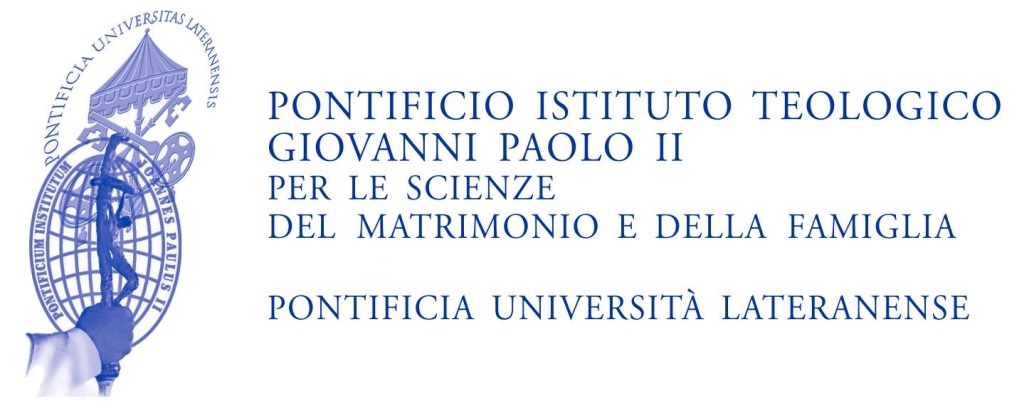 MASTER IN SCIENZE DEL MATRIMONIO E DELLA FAMIGLIA SPECIALITÀ PASTORALE FAMILIARESTAGE DI ATTIVITÀ PASTORALE PRATICA COGNOME ..............................................................................................................................             NOME ....................................................................................................................................... DATA DI NASCITA ..................................... MATRICOLA ................................................. CHIEDE DI POTER EFFETTUARE LO STAGE PRESSO LA SEGUENTE STRUTTURA: NOME ....................................................................................................................................... INDIRIZZO ............................................................................................................................... PERSONA RESPONSABILE .................................................................................................. SUOI RECAPITI: TEL. ...................... FAX ............................... E-MAIL .............................                                                                        FIRMA 